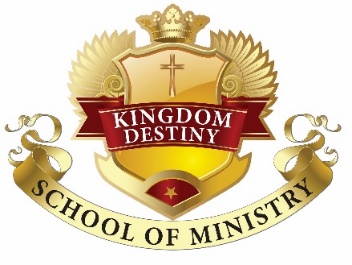 KINGDOM DESTINY SCHOOL OF MINISTRY2017/2018 ClassThe purpose of the Kingdom Destiny School of Ministry Advanced Course is to give an opportunity for Bible Students who desire to increase their knowledge and understanding of the existence of God and the Great Commission. Upon successful completion, of the Beginners Course, and the Advanced Course students will earn an Associate Biblical Studies Degree.  Graduating students will also be able to receive their ministerial licensing and possibly, future ordination. The Orientation will take place at Judah Life Destiny Church on September 30, 2017 from 	11:30 a.m.-12:30 p.m. This session is to provide additional information, answer questions, and begin student enrollment. The application fee for enrollment is $50 (this is separate from tuition and graduation fees). The eighth month Course will begin on October 21, 2017. The tuition for the 2017/2018 session is $450 for JLDC members and $475 for non-members. The graduation fee is $200. This fee is for the purchase of your cap and gown. Payment arrangements are available:Automatic Monthly Payment Program:  $100 a month for a total of $450.00Up Front Payment Program: $50 reduction for a total of $400.00 paid at enrollment.Tuition does not include textbooks. Please purchase them at your favorite book dealer or www.Amazon.com.  Graduation fees must be received by March 17, 2018.For more information or questions regarding the KDSM Ministerial Development Course, please contact Lady Donetta Berry at donetta_berry@att.net or Marletta Weathers at marletta.weathers@att.net.Certification, Licensing, and Potential Ordination Process for class of 2017/2018You must be committed from start to finish with all excellence;You must be dedicated in the Vision and Purpose of this course;You must be willing to consecrate yourself;You should commit to fervent prayer;You should commit to weekly fasting;You must be willing to find your purpose and calling and to pursue it with all diligence;You must be a tithe payer or if not, become one by the start of classes; You must attend and support your Pastor in ministry assignments, as requested. EXPECTATIONS:Schedules of the 6 classes with begin and end dates are outlined in your orientation packet. Classes will convene once a month.  Classes will be five hours (9am-2pm) with one to two, 10-15-minute breaks. You are expected to attend all classes and turn in all homework assignments on time. You are also required to participate in class discussions and activities, and follow all requirements specified in the KDSM Code of Conduct Policy. 